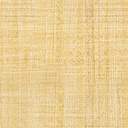 Quelques questions sur vos compétences actuelles et sur vos attentesNous vous remercions pour la confiance que vous nous accordez en vous inscrivant à la formation intitulée « Chromatographie ionique ».Afin de répondre au mieux à vos attentes, nous sommes disposés à ajuster le contenu des cours et TP que nous vous proposerons. Pour ce faire, nous vous prions de compléter cette fiche et de la renvoyer au plus tôt à Mme Isabelle FABING, responsable scientifique du stage par mail : fabing@chimie.ups-tlse.frQuelle est votre formation initiale dans le domaine des sciences séparatives ?Quelle est votre niveau dans le domaine de la chromatographie ionique ?Dans quel secteur travaillez-vous ? Dans quelle entreprise ?Quel métier exercez-vous au sein de votre entreprise ?Avez-vous des attentes particulières pour cette formation ?Avez-vous déjà réalisé des analyses en chromatographie ionique ? Dans quel but ? « Ce questionnaire est facultatif. Le destinataire de ces données est le responsable scientifique de la formation à laquelle vous êtes inscrit(e) ou préinscrit(e) ; elles lui permettront d’adapter au mieux le programme de la formation à vos attentes et à celles des autres stagiaires. Elles seront détruites à la fin du stage. Pour plus d’informations concernant l’utilisation de vos données personnelles, veuillez consulter la notice « Données personnelles » disponible sur notre site internet. »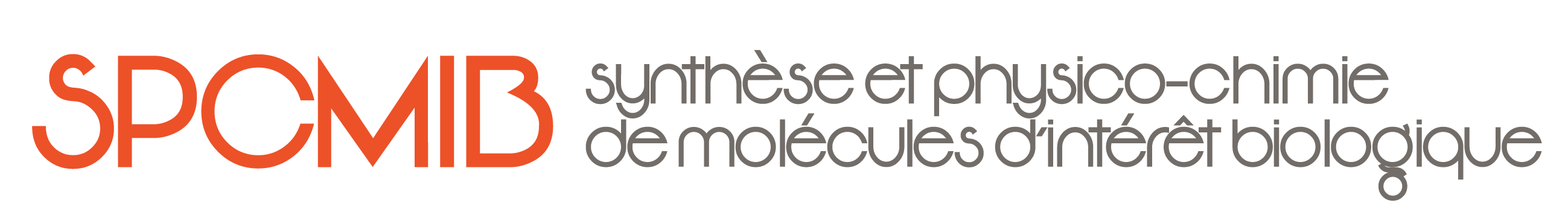 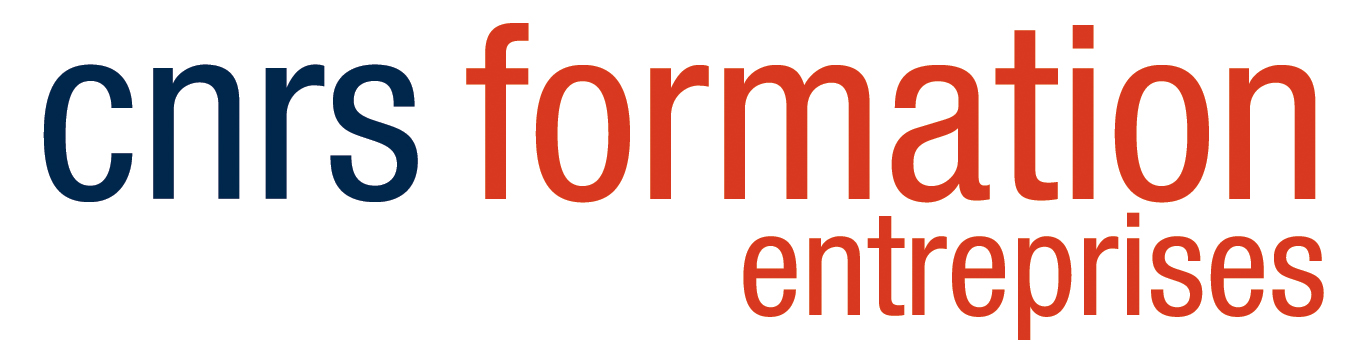 